Publicado en  el 19/10/2015 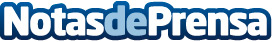 El IMIDA recibe la felicitación de la Fundación Biodiversidad por un estudio sobre acuicultura marina y conservación de avesEl estudio del Instituto Murciano de Investigación y Desarrollo Agrario y Alimentario (IMIDA) es el primero, a escala mundial, que demuestra científicamente un vínculo de carácter trófico entre la acuicultura y un ave marina pelágica.Datos de contacto:Nota de prensa publicada en: https://www.notasdeprensa.es/el-imida-recibe-la-felicitacion-de-la_1 Categorias: Murcia Ecología http://www.notasdeprensa.es